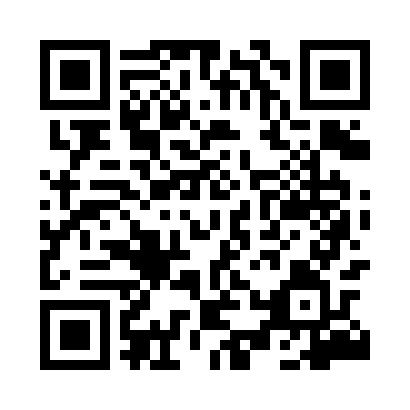 Prayer times for Nieswiastow, PolandWed 1 May 2024 - Fri 31 May 2024High Latitude Method: Angle Based RulePrayer Calculation Method: Muslim World LeagueAsar Calculation Method: HanafiPrayer times provided by https://www.salahtimes.comDateDayFajrSunriseDhuhrAsrMaghribIsha1Wed2:405:1612:455:538:1410:382Thu2:365:1412:445:548:1610:423Fri2:325:1212:445:558:1710:454Sat2:315:1012:445:568:1910:495Sun2:305:0812:445:578:2110:506Mon2:295:0712:445:588:2210:517Tue2:295:0512:445:598:2410:528Wed2:285:0312:446:008:2610:529Thu2:275:0112:446:018:2710:5310Fri2:265:0012:446:028:2910:5411Sat2:264:5812:446:038:3110:5412Sun2:254:5612:446:048:3210:5513Mon2:244:5512:446:058:3410:5614Tue2:244:5312:446:058:3510:5615Wed2:234:5212:446:068:3710:5716Thu2:234:5012:446:078:3810:5817Fri2:224:4912:446:088:4010:5818Sat2:214:4712:446:098:4110:5919Sun2:214:4612:446:108:4311:0020Mon2:204:4412:446:118:4411:0021Tue2:204:4312:446:128:4611:0122Wed2:194:4212:446:128:4711:0223Thu2:194:4012:446:138:4911:0224Fri2:194:3912:446:148:5011:0325Sat2:184:3812:446:158:5111:0426Sun2:184:3712:456:168:5311:0427Mon2:174:3612:456:168:5411:0528Tue2:174:3512:456:178:5511:0629Wed2:174:3412:456:188:5611:0630Thu2:164:3312:456:198:5811:0731Fri2:164:3212:456:198:5911:07